საქართველოს უნივერსიტეტიხაზვასა და ხატვაში    მოსამზადებელი კურსიგანაცხადის ფორმაზოგადი ინფორმაცია: საპასპორტო მონაცემები:საპასპორტო მონაცემები:საკონტაქტო მონაცემები: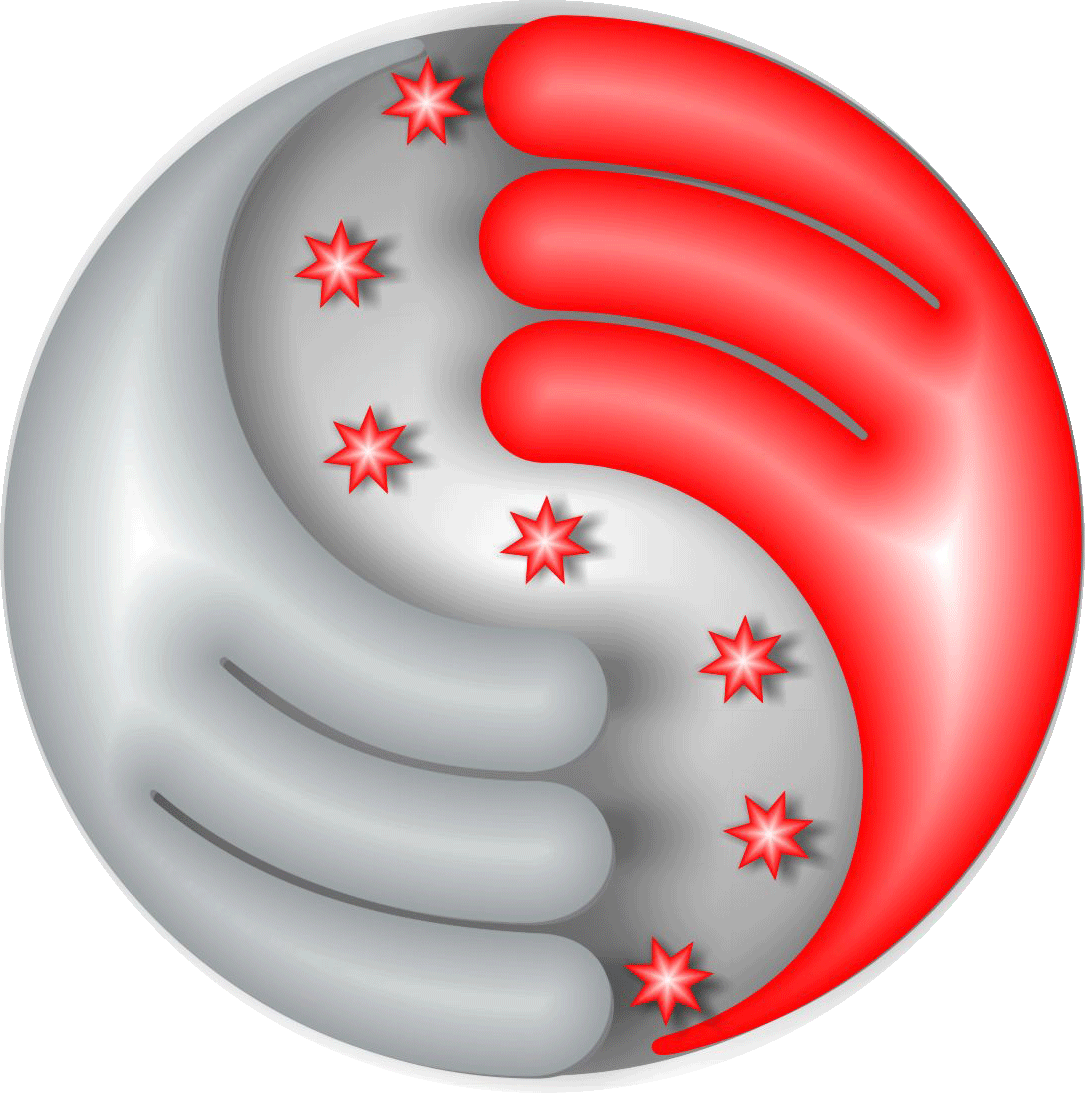 